Feeding Your New Baby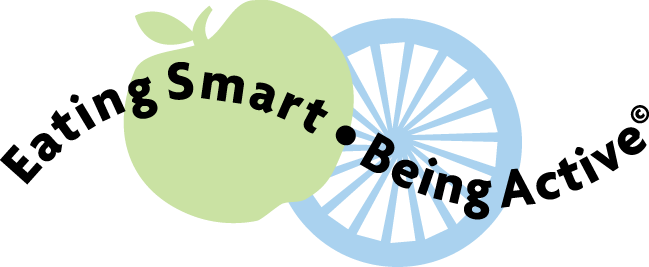 Feeding Your New BabyFeeding Your New BabyFeeding Your New BabyFeeding Your New BabyFeeding Your New Baby